ПРОЕКТ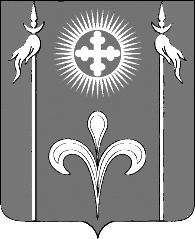 АДМИНИСТРАЦИЯ СТАРОДЕРЕВЯНКОВСКОГО СЕЛЬСКОГО ПОСЕЛЕНИЯ КАНЕВСКОГО РАЙОНАПОСТАНОВЛЕНИЕот ______________                                                                                           №____ст-ца Стародеревянковская«О внесение изменений  в постановление администрации Стародеревянковского сельского поселения Каневского района № 92 от 04 апреля 2023 года  «Об утверждении административного регламента предоставления муниципальной услуги «Направление уведомления о планируемом сносе объекта капитального строительства и уведомления о завершении сноса объекта капитального строительства»В соответствии с Федеральными законами от 06.10.2003 № 131 - ФЗ «Об общих принципах организации местного самоуправления в Российской Федерации», от 27.07.2010 № 210-ФЗ «Об организации предоставления государственных и муниципальных услуг», руководствуясь Уставом Стародеревянковского сельского поселения Каневского района администрация Стародеревянковского сельского поселения Каневского района, на основании экспертного заключения Управления правового обеспечения, реестра и регистра № 54.03-04-24б/23 от 01 июня 2023,  п о с т а н о в л я ю:          1. Внести в постановление администрации Стародеревянковского сельского поселения Каневского района № 92 от 04 апреля 2023 года   « Об утверждении административного регламента предоставления муниципальной услуги «Направление уведомления о планируемом сносе объекта капитального строительства и уведомления о завершении сноса объекта капитального строительства» следующие изменения:           1.1 подпункт 2.7.2 пункта 2.7 раздела 2 административного регламента предоставления муниципальной услуги «Направление уведомления о планируемом сносе объекта капитального строительства и уведомления о завершении сноса объекта капитального строительства» дополнить абзацем следующего содержания:   1.1«Установление личности заявителя может осуществляться в ходе лично-го приема посредством предъявления паспорта гражданина Российской Федера-ции либо иного документа, удостоверяющего личность, в соответствии с зако-нодательством Российской Федерации или посредством идентификации и аутентификации в органах, предоставляющих государственные услуги, органах, многофункциональных центрах с использованием информационных техноло-гий, предоставляющих муниципальные услуги, многофункциональных центрах с использование информационных технологий»;        1.2 подпункт 3.3.1.4 пункта 3.3. раздела 3 в первый абзац административного регламента предоставления муниципальной услуги «Направление уведомления о планируемом сносе объекта капитального строительства и уведомления о завершении сноса объекта капитального строительства» дополнить текстом следующего содержания:«специалист уполномоченного органа осуществляет их регистрацию, направляет электронные документы и (или) электронные образцы документов, заверенные в установленном порядке электронной подписью уполномоченного должностного лица МФЦ, в орган, предоставляющий муниципальную услугу, с использованием информационно-телекоммуникационных технологий по защищенным каналам связи. При отсутствии технической возможности МФЦ, в том числе при отсутствии возможности выполнить требования к формату файла документа в электронном виде, заявления и иные документы, необходимые для предоставления муниципальной услуги, направляются МФЦ в орган, предоставляющий муниципальную услугу, на бумажных носителях»;         1.3   подпункт 2.14.5 пункта 2.14. раздела 2 административного регламентапредоставления муниципальной услуги «Направление уведомления о планируемом сносе объекта капитального строительства и уведомления о завершении сноса объекта капитального строительства» дополнить абзацем следующего содержания:   «На парковке общего пользования выделяется не менее 10 процентов мест (но не менее одного места) для бесплатной парковки транспортных средств, управляемых инвалидами I, II групп, и транспортных средств, перевозящих таких инвалидов и (или) детей-инвалидов».2. Общему отделу администрации Стародеревянковского сельского поселения Каневского района (Кротова) обнародовать настоящее постановление, инженеру землеустроителю Стародеревянковского сельского поселения Каневского района (Квасова) разместить его на официальном сайте Стародеревянковского сельского поселения Каневского района в сети Интернет.3. Настоящее постановление вступает в силу со дня его официального обнародования. Глава Стародеревянковского сельского поселения Каневского района                                           С.А.Гопкало